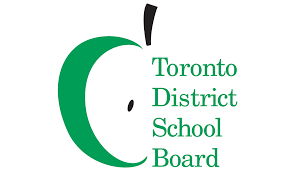 APPROVED MINUTESName of Committee: 	Special Education Advisory Committee Meeting Date: December 13, 2021 A meeting of the Special Education Advisory Committee convened on December 13, 2021, from 7: 00 p.m. to 9:00 p.m. via Zoom with SEAC Chair Steven Lynette and Vice-Chair Diane Montgomery Attendance: Melissa Rosen (Association for Bright Children (ABC), Steven Lynette (Epilepsy Toronto), Richard Carter (Down Syndrome Association of Toronto),  Adebukola Adenowo-Akpan (Easter Seals Ontario), Tracey O’Regan (Community Living Toronto), Tania Principe (Integrated Action for Inclusion (IAI), David Lepofsky (VIEWS for the Visually Impaired), Juanita Beaudry (CADDAC), Shanna Lino (VOICE for Hearing Impaired Children),  Nadia Persaud (Learning Disability Association), Lisa Kness (Autism Ontario), Tracey Burrell (BPSG), Aline Chan  LC1, Jordan Glass LC2, Jean-Paul Ngana LC2,   Kirsten Doyle LC3, Olga Ingrahm LC3, Diane Montgomery  LC4, , Trustee Michelle Aarts, Trustee Alexander Brown, Trustee Dan MacLeanAlternates attending: Julie Diamond (Autism Society), George Petrovic (LC4), Ioanna Agelothanasis (LC2), Caren Watkins (LC1)Regrets: Nora Green  LC1, Izabella Pruska-Oldenoff LC4Staff:  Andrew Gold, Associate Director,  Angela Nardi-Addesa, System Superintendent, Special Education and Inclusion, Janine Small, Centrally Assigned Principal, Special Education,   Andrea Roach, Centrally Assigned Principal, Special Education LC4, Effie Stathopoulos, Centrally Assigned Principal, Special Education LC1, Susan Moulton, Centrally Assigned Principal, Special Education LC2, Jennie Petko, Centrally Assigned Principal, Special Education LC 3,  Wendy Terro, Centrally Assigned Principal, Special Education, Special Education, Mun Shu Wong, Media Services, Lianne Dixon, SEAC Liaison, Shameen Sandhu, Mental Heath and PSS, Vicki Adelson, Coordinator, Special Education, Lydia Tisman, Coordinator, Special Education, Rhonda Cook, Coordinator, Special Education Appendix ASpecial Education Advisory Committee Meeting December 13, 2021Leadership ReportLeadership, Learning and School ImprovementAndrew Gold, Associate Director Leadership, Learning and School Improvement Angela Nardi-Addesa, System Superintendent of Special Education & InclusionSEAC Trustee UpdatePlease note that Trustee Aarts, Trustee Brown and Trustee Lulka were all appointed for a four year term to the TDSB SEAC in 2018. Recently, Trustee Lulka vacated her seat and has been replaced  by Trustee MacLean. We thank Trustee Lulka for her support with SEAC and welcome Trustee MacLean.Budget UpdateThe agenda Item Special Education Budget Allocation for the 2021-2022 school year that was to be presented by Craig Snider and Maris Chiu at the December 13 SEAC Meeting, has been postponed until the January SEAC meeting.Ontario Autism Program UpdateThe Ministry of Children, Community and Social Services (MCCSS) has selected Toronto Autism Network (TAS) to deliver the Entry to School Program as part of the new needs-based Ontario Autism Program (OAP), in the Toronto region. This new program will begin to be implemented in March 2022.The program will be a six-month, group-based, skill-building program for young children on the autism spectrum (up to 6 years of age), who are entering kindergarten or grade one for the first time. Eligible children will participate in this program before their school start date. The focus of the program will be on preparing children to enter school.Following the group-based program, Toronto Autism Network will work with a child’s identified school to support the child’s transition to school. Children who complete the program will receive transition support from the Toronto Autism Network as they enter school, and families and educators will have access to targeted consultation support, upon request during a child’s first six months in school to support a successful school transition.Toronto Autism Network, which comprises six agencies (Surrey Place, Geneva Centre, Strides, Lumenus, Kerry’s Place and South Asian Autism Awareness Centre), has approached our Board to inquire about leasing vacant spaces to house some of their clinical teams. The SpecialEducation and Inclusion team, TDSB Planning team and the Toronto Land Corporation are currently working collaboratively with them to identify suitable spaces and to develop appropriate leasing arrangements.The Ministry has also selected the Independent Intake Organization (IIO) to deliver services as a single point of access. The IIO will provide a dedicated care coordinator to each family to guide them through their journey. Please see the attachments for further information.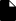 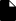 Switch DatesThank you to Superintendent Diana Panagiotopoulos who is diligently overseeing the upcoming TDSB Switch process. Elementary Switch Forms have been sent to parents/caregivers on Friday, December 3. The communication has been sent to the parents/caregivers of all students who are currently active or pre-reg in Trillium as of November 29, 2021. It was also sent to the parents/caregivers of any child who has been demitted this school year to Home Schooling. The Elementary Switch Form is open from December 3 and closes January 7.Classes will reflect changes due to switches beginning on February 22, 2022.Parents/caregivers who wish to switch will access their child’s Trillium Student Number to log in to the form.Secondary Switch Forms were sent on Monday, November 29 and closed Monday, December 6, 2021. The communication was sent to the parents/caregivers of all students who are currently active or pre-reg in Trillium as of November 25, 2021. It was also sent to the parents/caregivers of any child who has been demitted this school year to Home Schooling. All changes due to switches will take effect beginning Semester Two, on February 3, 2022.Special Education Amount (SEA) TechnologyThe Ontario Ministry of Education Special Education Funding Guidelines Special Equipment Amount (SEA) 2021-22 outlines the process and criteria for accessing and using SEA funding to purchase equipment essential to support students with special education needs. The Special Equipment Amount Per-Pupil Amount (SEA PPA) Funding is used for all technology purchases, that is, all computers, software, and computing-related devices identified for use by students with special education needs. Regular district and board technology purchases are not covered by this funding.These guidelines are updated for every school year. The number of individual SEA claims received by TDSB has been fairly consistent over the past five years. In addition to purchase of individually-assigned devices, there have been significant purchases made towards shared carts of laptops and chromebooks to be used to meet the needs of all students with special education needs at a particular school in a flexible and responsive manner. The number of software programs available to all students has also increased.There has been particular attention in purchasing web-based programs, software and apps in recent years. This is due to:Changing technology - more web-based programs available. Use of Chrome extensions rather than windows-based softwareIncreased use of Chromebooks - in particular in the use of 1:1 devices for grades 5 and 9 in TDSBFlexibility of use - programs that can be accessed by any web-enabled device without the need for software installation, and can be used from home and at schoolMore information pertaining to the use of technology, the impact of technology and budget, will be presented and open for discussion on Monday December 13.Census Ad Hoc Committee UpdateAs a follow up to our last SEAC Meeting, Amie Presley presented information regarding the upcoming Census Survey. At that time, it was determined to create an ad hoc committee to meet with the Research Team to provide feedback and engage in a discussion as it relates to the Census. On November 25, 2021 the Research Team met with Janine Small and members of the SEAC committee. Thank you M. Rosen, Jordan A. Glass and K. Doyle for taking the time to meet and engage in a discussion with the Research Team. For more information around census details please refer to the Research and Development website.AODA Web and Digital Compliance-Follow UpThe Accessibility for Ontarians with Disabilities Act, 2005 (AODA) is an Ontario law mandating that organizations must follow standards to become more accessible to people with disabilities (both visible and invisible).The Accessibility Office encourages staff to attend the Digital Document Accessibility Training to assist with learning how to check documents for digital accessibility using platforms such as Microsoft Word, Outlook and PowerPoint.We acknowledge that TDSB may still face challenges with critical documents such as IEPs and Report Cards. The Special Education and Inclusion team are working with IT and the TDSB Accessibility Committee to address these issues. We will work with the Accessibility Coordinator, and invite her to join us in January or February for discussion with SEAC and to share the status of the process TDSB is taking to address the accessibility challenge.Itinerant Deaf/Hard of Hearing (DHH) TeachersAs a follow up to the inquiry that was raised at our last SEAC Meeting, Itinerant Deaf/Hard of Hearing (DHH) teachers support students who are deaf or hard of hearing to access the Ontario curriculum, focusing on the development of communication skills (e.g., speech and language related to their hearing loss). They also play a critical role in building school staff capacity in order to develop and adapt strategies to ensure the student's global development and learning style. The Individual Education Plan (IEP) is a key component to supporting students and as such itinerant teachers work collaboratively with and through classroom teachers to ensure that IEP goals are developed and embedded throughout that student's day. In alignment with other central special education staff automatic access to IEPs for the students they support, itinerant DHH teachers have equitable display access to IEPs for all students they support and not just write access to those receiving tier 3. In addition, intentional collaboration with classroom teachers to align with TDSB special education goals and inclusionary practices that considers the student as a whole is paramount. We continue to look for ways the SAP IEP system and staff assignment to roles can better support the needs of the users.Guide to Special Education for Parents and Guardians-available in 10 languagesSpecial Education continues to identify and interrupt barriers for families, in making it more easy and accessible when requiring special education information. The Parent’s Guide to Special Education for Parents/Guardians has now been translated into the top 10 languages of our TDSB families. The Guide provides information about support and services for students with special education needs. The document identifies the processes such as the Identification, Placement, and Review Committee (IPRC) procedures involved in identifying a student as “exceptional”, deciding on program placement and appealing such decisions when parents do not agree with the IPRC.Ministry Guide: Remote Learning Guide for Students with Special Education NeedsBased on the expectations outlined in the Ministry of Education Policy/Program Memorandum (PPM) No. 164(2020) and by the Ministry of Education’s Learning for All (2013), the Ministry has shared this guide which focuses specifically on ways of thinking, planning and doing that centralize the human rights and abilities of all learners to participate fully in remote learning. This guide provides recommended approaches to supporting students with specialeducation needs remotely regardless of cause, informed by educational research and by effective practices used and developed by school boards and school authorities in Ontario during the COVID-19 pandemic.Ministry Update with COVID-19The Ministry of Education shared a number of updates related to schools and students across the province. Some of the highlights include:Secondary schools are able to return to a regular semester model, starting in February 2022.All Ontario public school students will be sent home with five rapid COVID-19 tests to use over the holidays and throughout the return to in-person learning.Elementary schools are also to host virtual-only assemblies and restrict lunches/breaks to classroom cohorts when indoors, where distancing between cohorts cannot be maintained.The Ministry also reminded families to review the established federal international travel policies – including the guidelines for unvaccinated, school-aged children – in advance of the December break in an effort to prevent absences in January related to post-travel requirements.TDSB will continue to keep families updated as local plans for the TDSB are determined.Specialty Clinic for Students with Complex Care NeedsHolland Bloorview has arranged a specialty clinic for students with complex care needs aged 5-11 the next two Fridays: Friday, December 10 and Friday, December 17 in the Coriat Atrium.These clinics are child and family-friendly, sensory-friendly and fully accessible vaccine clinics. Please see the flyer attached for more information.Details:Children’s activities, quiet room, nurses with clear masks available.Accommodation requests taken during registration process.Language translation and ASL availableIn addition, children 12 years of age+ (born 2009 or earlier) can receive their first and second dose.Offering only approved children’s vaccine, Pfizer-BioNTech COVID-19 mRNA vaccine (Comirnaty)Holland Bloorview staff will be on site to provide support.Should you have further questions, please contact: info@hollandbloorview.ca | text or phone: 416-400-8876 M-Fr 9am – 5pmSpecialized Schools and Programs Draft Policy UpdateTDSB has reached the halfway mark for the Specialized Schools and Programs Draft Policy consultation process. As you recall, the draft policy consultation and survey was launched on November 1st. TDSB hosted three public consultations webinars, one on Thursday, November 18 and two on November 22, 2021.Over the last several weeks, communication efforts to all stakeholders has drawn:659 individuals participated in the three webinar consultations on either November 18 or 22,14 082 new unique visits to the Specialized Schools and Program Policy website last week,327 new unique visits to the Policy Consultation website last week,1141 people completing the surveyPaper copies of the surveys are available at schools upon request. The online survey will remain open and accessible via our policy website until December 17.Psychological Assessments-November 2021Provided below is the report of assessments completed in November.IPRC November 2021Professional LearningAssistive Technology Team focus was on creating and delivering PD for support staff and to lead them through an engaging session with the goal of applying learning immediately in their classrooms to support students. We had over 198 educators who were in attendance which included: EAs, SNAs, CYWs, Teachers, Admins, OAs, ECEs, Lunchroom Supervisors, and a Community Support workerAssistive Technology Team offered:Read and Write for Support staffRead and Write ESL/ELD FocusUsing the iPad Apps in DD and DK classroomsUsing ActivInspireSEA Equipment in SAP CRMSpecial Education and Inclusion has delivered Professional Learning for staff where over 991 staff attended which included Principals, Vice Principals, Teachers, Coordinators, Consultants, Psychologists.The following Professional Learning was offered:LC/LN Central IPRC Chair and Committee MemberAnnual IPRC Review Chair and Committee Member TrainingSupporting Intensive Support Programs with Simultaneous LearningK-Gr.1 IEP Strategy PHASE IGr. 2-Gr. 12 IEP School Review - PHASE IOur Autism Team provided the following Professional Learning as well as 17 PreRecorded Webinars for staff (consisting of coordinators, consultants, Principals, Vice Principals, teachers, Child Youth Workers, Early Childhood Educators, Special Needs Assistance, Psychologists, etc.) on on some of the subjects below as well as a variety of other subjects:Positive ReinforcementABC’s of ABA: Using Basic ABA Strategies In The ClassroomTier 1 Strategies in the Kindergarten ClassroomSupporting the Transition to Secondary for Students with Autism – Professional Learning SeriesLeadership Passport - Transformational Work of Special Education and Equity, Inclusion, Anti-Oppression and Anti-Black RacismABA Data Collection: Functional Behaviour AssessmentAppendix BRecommendation IEP Access1. Pending a consultation with SEAC and other stakeholders, The TDSB should immediately restore to its hearing itinerant teachers and teachers of the visually impaired the permission they enjoyed before October 12, 2021 to directly input proposed contents to the Individual Education Plan of a student for whom they are responsible, along with the right of the classroom teacher to input content into the student's IEP.2.  The IEP should always be developed through a close consultation and collaboration between the TDSB teaching team assigned to that student on the one hand, andthe student, and their family/care-givers and supporting experts on the other.  TDSB should , in consultation with SEAC and other stakeholders, develop a positive strategy to ensure that there are no silos within teaching staff, so that they work together collaboratively with each other and they collaborate more effectively with families on the development of a student's Individual Education Plan.3. TDSB should review who else has access to a student's IEP and to add content to it, as it relates to other exceptionalities.Appendix CRecommendation ADHDWe the TDSB SEAC, recommend to the TDSB, that ADHD be acknowledged as a risk to learning and be recognized in the same category of exceptionality as other neurodevelopmental disorders such as Autism and Learning Disabilities.Whereas: ADHD is not currently a Ministry defined learning disability. It is, however, an impairment to learning.Whereas: Working memory, and Processing are often affected, making learning multi-step tasks very difficult. This affects attention, planning, starting and finishing tasks, and self-regulation.Whereas: ADHD is the most common neurodevelopmental disorder in Canada.Whereas: 26% of students with ADHD have failed or repeated a grade.Whereas: The Ministry of Education Memorandum on the Categories of Exceptionalities, 2011 specifically refers to ADHD, acknowledging that it meets the criteria of a Learning Disability.Therefore:Be it resolved that TDSB SEAC requests the TDSB Board of Trustees, recognize ADHD as a key determinant in formally identifying students with a Ministry defined Learning disability and,That the Board of Trustees, request in writing, to the Ontario Ministry of Education, that ADHD be formally acknowledged as a Learning disability and,That the TDSB Board of Trustees direct staff to integrate ADHD awareness as a key determinant of a Ministry defined Learning disability.ItemDiscussionMotionRecommendationCall to Order - Quorum Live stream announcedQuorum achievedLand Acknowledgement Read by ChairApproval of AgendaApprovedMotion to approve the agenda carriedApproval of Minutes from September SEAC Meeting Minutes were not distributed so will be shared after for the meeting for approval by email.Motion to approve deferred to January meetingConflicts of interest No Conflicts of InterestLeadership and Learning ReportOntario Autism ProgramThe Ministry of Children, Community and Social Services (MCCSS), Children with Special Needs Division, issued a Call for Applications for Entry to School Program in March 2021.Summary:This service will be provided to children with ASD 36 to 71 months of age, entering school for the first timeGroup-based intervention and programming will be provided for a period of time (6 months) to prepare for schoolThe Entry to School Program will be aligned with school entry times (September and January)A range of transition supports will be developed for up to 6 months after school entryToronto region is expected to serve approx. 3,000 children through this program per yearSwitch ProcessElementary Switch Forms:Open from December 3 and closes January 7Classes will reflect changes due to switches beginning on February 22, 2022.  Secondary Switch Forms:Opened on Monday, November 29 and closed Monday, December 6, 2021 Technology and SEA ClaimsA chart outlying a summary of claim types and number of claims per year was sharedDifferent types of web based software programs and their applications were sharedSEA Budget was sharedSoftware $724,256.68 (6.2%)SAP Development $49.772.35 (0.4%)Training $26,800.00 and Staffing $1,425,750.00 (12.2%)Individual Equipment  $1,804,200.00 (15.5%)IWBs $421,968.00 (3,6%)Group Carts $6,077,734.84 (52.2%)Replacement Equipment $1,116,748.15 (9.6%)Total $11,647,230.02The SEA department has participating in an Inquiry into equity of access of SEA equipment and Assistive TechnologyAs per SEAC’s request, a written leadership report has been provided to accompany the PowerPoint and presentation. (Appendix A)Recommendations brought forward David Lepofsky and Shanna Lino brought forward a recommendation regarding IEP write access for teachers of D/HH and BLV students (Appendix B)Steve Lynette and Juanita Beaudry brought forward a recommendation regarding recognizing ADHD as a key determinant in formally identifying students with a Ministry defined Learning disability(Appendix C)Revised recommendation passedRecommendation passedTrustees ReportTrustee AartsTrustee BrownReport on Accessible schools will be shared.Board received petition advocating for dedicated remote teachers for students in ASD classesWorking GroupsNo ReportsSEAC Member Reports/ InputRepresentative for Epilepsy Toronto asked that members share any events that are taking place over the holidays with members.Other BusinessCorrespondence:  No CorrespondenceAdjournmentThe meeting was adjourned at 9:10Next meeting January 10, at 7 pm (electronic)NovemberLC1LC2LC3LC4TotalCompleted81569669302Referrals7212615566419Cumulative stats from September 2021Cumulative stats from September 2021Cumulative stats from September 2021Cumulative stats from September 2021Cumulative stats from September 2021Cumulative stats from September 2021Completed160296178141775In Progress142180196210728Waiting201148221427997Total Referrals5607216579012839November IPRCsNovember IPRCsIPRC Completed219IPRC Scheduled115IPRC Cumulative since August 2021IPRC Cumulative since August 2021IPRC	Cumulative since August 2021953